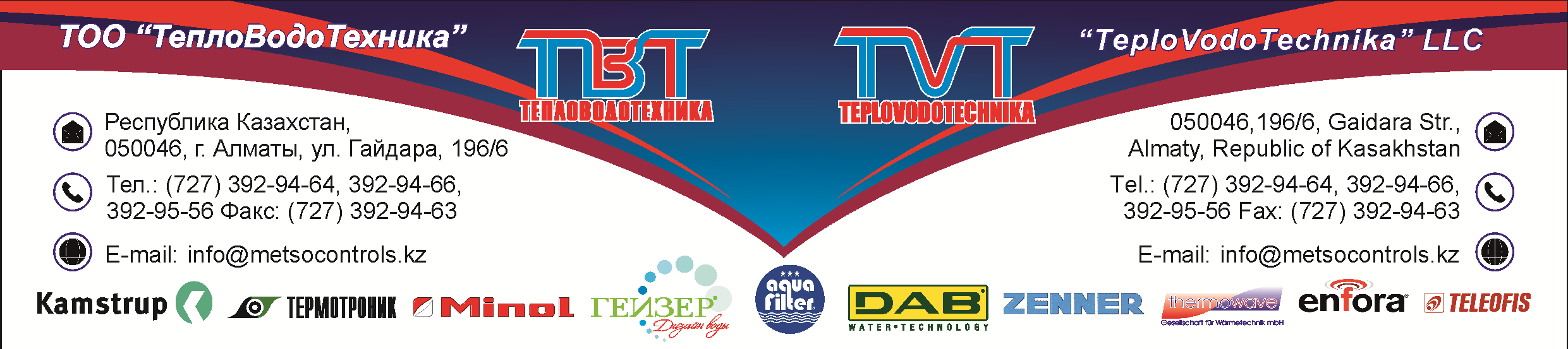 Инструкция по отбору пробы воды для проведения оценки состава воды.     Для проведения оценки состава воды - требуется 1,5 - 2  литра воды. Используется пластиковая или стеклянная посуда. Важно! Нельзя использовать посуду из-под токсичных, горюче - смазочных и химически агрессивных веществ, а также из-под ароматизированных напитков, бутылок из - под масла и т.д.,  т.к. все это может сказаться на конечных результатах исследования. РЕКОМЕНДУЕМ брать бутыль из-под негазированной питьевой воды.  Перед забором пробы на исследование и оценки качества воды в скважине и водопроводе необходимо слить воду в течение не менее 10 - 15 минут. Тщательно вымыть тару, в которую будет проводиться набор (тару обмывать без применения химических средств).Промыть пробку и емкость водой из анализируемого источника несколько раз. Ни в коем случае не производить отбор воды из накопительных емкостей, допускающих застой воды.Наполнять тару необходимо тонкой струйкой по краю бутылки. Это предотвратит создание пузырьков (пузырьки обогащают ее кислородом, что сказывается на результатах). Посуда для исследования должна быть заполнена до краев (наличие воздушной линзы не допустимо) и плотно закупорена (сдавить бутылку и закрутить как пойдет вода из-под крышки).Не выставлять на солнце и не подвергать охлаждению.   Следуя данным инструкциям, оценка состава воды окажется максимально точной. Следовательно, подбор фильтра на его основе будет оптимальным.Наклеить бирку на бутылкуМесто отбора пробы воды: _________________________________________Дата и время отбора пробы воды: ____________________________________Ф.И.О. лица производивший отбор пробы воды: __________________________________________________________________Контактный  телефон: _____________________________________________